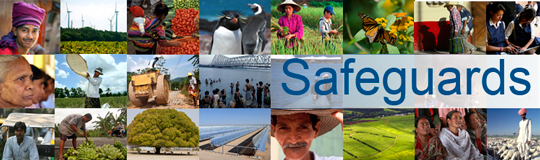 Review and Update of the World Bank’s Environmental and Social Safeguard PoliciesPhase 3Participant ListDate: December 13, 2015Location (City, Country): Kabul, AfghanistanAudience (Government, CSO, etc.): Government and implementing agenciesTotal Number of Participants: 32No.Participant NameOrganization/PositionCountry1Engineer Ali AbasNSP, Environmental Safeguard OfficerAfghanistan2Mohammad AkbarMISFA, Safeguard OfficerAfghanistan3Mr. Ishaq SahibzadaMAIL, Env. & Social Safeguard Specialist OFWMAfghanistan4Mr. Abdul Qahar AhmadzaiMAIL, Institutional Officer OFWMAfghanistan5Mr. Haroon HalimzaiMAIL, Env. & Social Safeguard Specialist AAIPAfghanistan6Mr. Mir Wali LakanwalMAIL, ESMF Coordinator (NHLP)Afghanistan7Mr. Fahim StanikzaiMAIL, ESMF Officer (NHLP)Afghanistan8Mr. Najib MalikMAIL, Senior Policy AdviserAfghanistan9Mr. Mirwais AsrMoM, Social Dev. SpecialistAfghanistan10Mohammad Zamir TaqwaNEPA, Mining EngineerAfghanistan11Edress AriayeNEPA, Licensing ManagerAfghanistan12Eng. Wali OriaDABS, Director of WB projectsAfghanistan13Mr. Mustafa AtmarMoLSAMD, Environmental & Safeguard OfficerAfghanistan14Marza MeenaMoHE, Social Safeguard and Gender SpecialistAfghanistan15Sayed Momd Amin "Salihi"MoLSAMD, Civil EngineerAfghanistan16Mr. Amanullah AmiriMEW, National Env. and Social Safeguard SpecialistAfghanistan17Mr. LatifullahMEW, National Env. and Social Safeguard SpecialistAfghanistan18Mr. Mustafa AtmarMoE, Environmental and Safeguard SpecialistAfghanistan19Eng. Seyed MahmoodKabul Municipality, Social and Environmental SpecialistAfghanistan20Abdul Mateen QudsiKabul Municipality, Engineering ManagerAfghanistan21Eng. Khalid DostKabul Municipality, Civil Servant SafeguardAfghanistan22Abdul Latif BaloutchAUWSSC, Advisor to Head of CorporationAfghanistan23Arifullah ArifARAZI, Legal AdvisorAfghanistan24Shair Ahmad AziziMoHE, Donor Relationship OfficerAfghanistan25M.K. GoyalDO, Technical AdvisorIndia26Masoud FaiziMoHE, EngineerAfghanistan27Ahmad Bashir BisharatKabul Municipality, Social Dev. SpecialistAfghanistan28Saida KhanAUWSSC, EngineerAfghanistan29Dr. Mohsin AlmajiMAIL, ESMF AdvisorBangladesh30Zahidullah BandwalFAO-MAIL, ESDSAfghanistan31Qais AgahMoPW, ESM HeadAfghanistan32Mohd. YounusMoPW, Social SafeguardAfghanistan